Core Knowledge MapCore Knowledge MapCore Knowledge MapCore Knowledge MapSubject: MathematicsYear: 10Year: 10Term: Autumn 2What are we learning?What are we learning?What are we learning?What are we learning?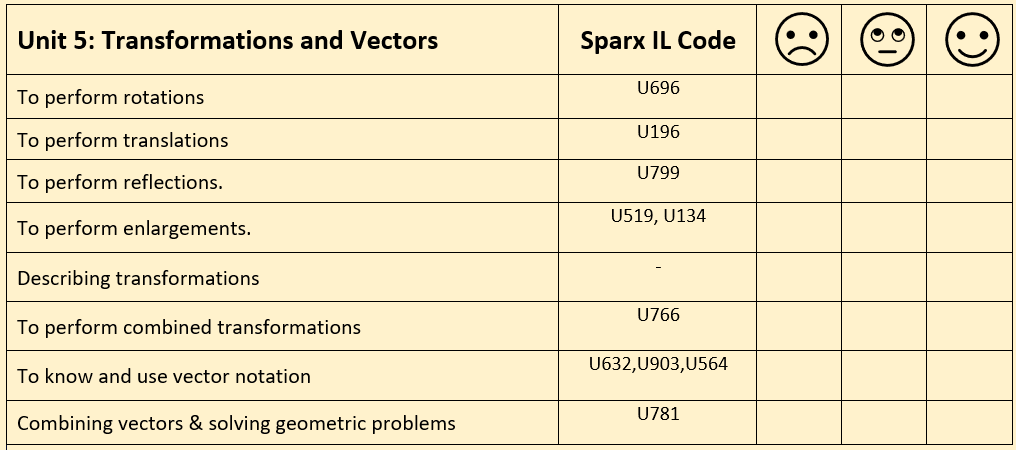 How will I be assessed How will I be assessed How will I be assessed How will I be assessed Retrieval Tasks, Exit tickets, end of half-term test.Retrieval Tasks, Exit tickets, end of half-term test.Retrieval Tasks, Exit tickets, end of half-term test.Retrieval Tasks, Exit tickets, end of half-term test.Big questions:Big questions:Big questions:Big questions:Can you….?Write down the four bits of information you need to describe a rotationTell which of these vectors are parallel?  2a + 3b, -4a + 6b, (6a + 9b)Sketch these graphs on a coordinate graph?  y = x ,  y = -x,  x = -5, y = 8Write down the equations of the lines that are the coordinate axes?Describe the process for proving that a given line segment is a straight line using vectors?Can you….?Write down the four bits of information you need to describe a rotationTell which of these vectors are parallel?  2a + 3b, -4a + 6b, (6a + 9b)Sketch these graphs on a coordinate graph?  y = x ,  y = -x,  x = -5, y = 8Write down the equations of the lines that are the coordinate axes?Describe the process for proving that a given line segment is a straight line using vectors?Can you….?Write down the four bits of information you need to describe a rotationTell which of these vectors are parallel?  2a + 3b, -4a + 6b, (6a + 9b)Sketch these graphs on a coordinate graph?  y = x ,  y = -x,  x = -5, y = 8Write down the equations of the lines that are the coordinate axes?Describe the process for proving that a given line segment is a straight line using vectors?Can you….?Write down the four bits of information you need to describe a rotationTell which of these vectors are parallel?  2a + 3b, -4a + 6b, (6a + 9b)Sketch these graphs on a coordinate graph?  y = x ,  y = -x,  x = -5, y = 8Write down the equations of the lines that are the coordinate axes?Describe the process for proving that a given line segment is a straight line using vectors?How does this build on previous learning?How does this build on previous learning?How will this link to my future learning?How will this link to my future learning?Reflections. (Y8)Link to gradient of straight lines. (Y9)Equations of straight line graphs.(Y9)Reflections. (Y8)Link to gradient of straight lines. (Y9)Equations of straight line graphs.(Y9)GCSE synoptic and multi-step problem solving questions L2 Further Maths an AS Leel Further Maths explores vectors and matrices in more detail.Year 11 – transformation of graphsA Level – we add stretches to the family of transformationsGCSE synoptic and multi-step problem solving questions L2 Further Maths an AS Leel Further Maths explores vectors and matrices in more detail.Year 11 – transformation of graphsA Level – we add stretches to the family of transformationsCore knowledge:Core knowledge:Key vocabulary:Key vocabulary:Rotation, reflection, translation and enlargement are the four types of transformation studied at GCSE.A vector describes a movement in a 2D plane.Vectors are parallel if their vector components are a multiple of each other.Rotation, reflection, translation and enlargement are the four types of transformation studied at GCSE.A vector describes a movement in a 2D plane.Vectors are parallel if their vector components are a multiple of each other.TransformationRotationReflectionTranslationEnlargementVectorScale factorTransformationRotationReflectionTranslationEnlargementVectorScale factorNeed more help? Use the Sparx Independent Learning Codes aboveNeed more help? Use the Sparx Independent Learning Codes aboveNeed more help? Use the Sparx Independent Learning Codes aboveNeed more help? Use the Sparx Independent Learning Codes above